PY6ZF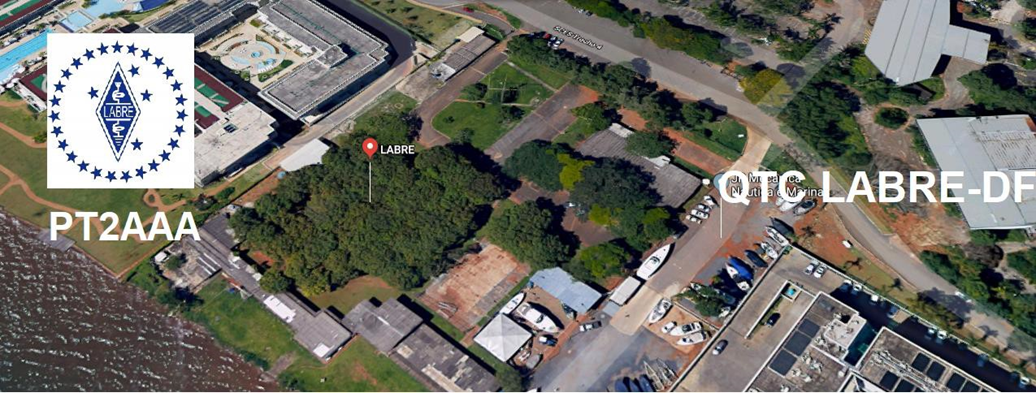 LIGA DE AMADORES BRASILEIROS DE RÁDIO EMISSÃO ADMINISTRAÇÃO DO DISTRITO FEDERAL QTC Nº 074 – BRASÍLIA, 10 DE JULHO DE 2021Bom dia aos radioamadores e escutas deste QTC, nossas frequências de uso em VHF são as repetidoras 145.210 kHz (-600) e 146.950 kHz (-600).Radioamadores de Brasília, do Entorno, do Brasil e porque não do Exterior.Continuamos na expectativa da realização das Eleições pelo Conselho Diretor da Labre-DF, previstas para os próximos meses.A Labre-DF continua sua faina no intuito de não deixar acumular cartões QSLs dos seus sócios, na semana passada enviamos cartões para a Alemanha e Itália, embora os cartões da Argentina foram recusados pelas restrições dos Correios. Mais uma inovação na nossa Diretoria de radioamadorismo, acumulada pela Diretoria Executiva.   Doravante os cartões vindos do exterior em número de 1 ou 2, serão enviados pelos Correios, porte econômico, facilitando a vida e o distanciamento social devido a Pandemia. Reitero as informações dos “Bureaus” inativos ou fechados. Por favor procurem informações nos sites de radioamadorismo de tais restrições. Solicito a devida atenção dos sócios para não enviarem cartões QSLs para os Bereaus abaixo citados, pois estamos acumulando muitos cartões.  “Bureaus”” inativos, fechados e restritos, que não são poucos: Argentina, Mauritius, Eswatini, Azerbaijan, Lesotho,  Sierra Leone, Tonga, Bahain, Nauru, Gâmbia, Bahamas, Cabo Verde,  Solomon Islands, Haiti, Vaticano, Suriname, Sudan, Egito, Belize, Saint Kitts and Nives, Marshall Islands, Aguilla, Montserrat, Zimbábue e Albânia, todos estes estão fechados.E ainda os restritos: USA, Uruguay, Reino Unido, Líbano, Republica Dominicana, Colômbia, Namíbia, Aruba, Venezuela e África do Sul, México, Oman, Indonésia, Porto Rico, Belarussia e Chile.O Brasil registrou, nas últimas 24 horas, 1.387 óbitos. Com este dado, o País soma 531.777 mortes e 19.019.974 casos de Covid-19 desde o início da pandemia, de acordo com dados consolidados pelo Ministério da Saúde.Ainda continuamos colhendo os frutos da nossa exitosa operação do indicativo especial ZW61DF, no aniversário de Brasília 21/04/1960, e da fundação da nossa Capital e por que não da nossa LABRE, abaixo publicado. A LABRE é minha, é sua, ela é de todos nós.Vamos para a frente que atrás vem gente.Roberto Franca Stuckert - PT2GTIPresidente da Labre-DF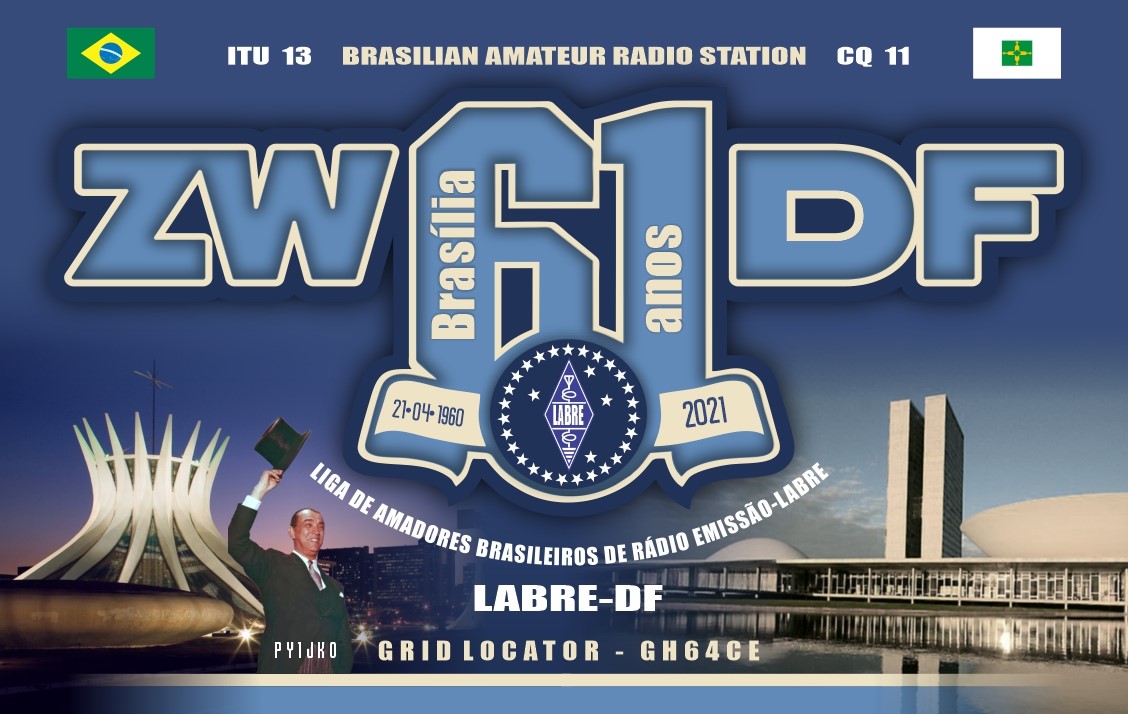 Diretor de Eventos - Carlos de Souza Morgado- PT2CSMINFORMA:INDICATIVO ESPECIALZW61DFRemessa de QSL comemorativo ZW61DF.Informamos que, dando continuidade ao envio do QSL comemorativo dos 61 anos da fundação de Brasília, esta semana encaminhamos mais uma remessa de QSL a vários radioamadores brasileiros e ao exterior, mas somente àqueles que estão com os bureaux abertos e que constem em nosso Log. Para receber o QSL, é necessário que tenhamos o endereço correto no QRZ.com. Se você fez QSO e não consta no QRZ.com, enviar uma correspondência com o seu nome, endereço correto, rua, nº, bairro, CEP e estado que pode ser via e-mail para PT2GTI ou PT2CSM, verificar no QRZ.com de ambos.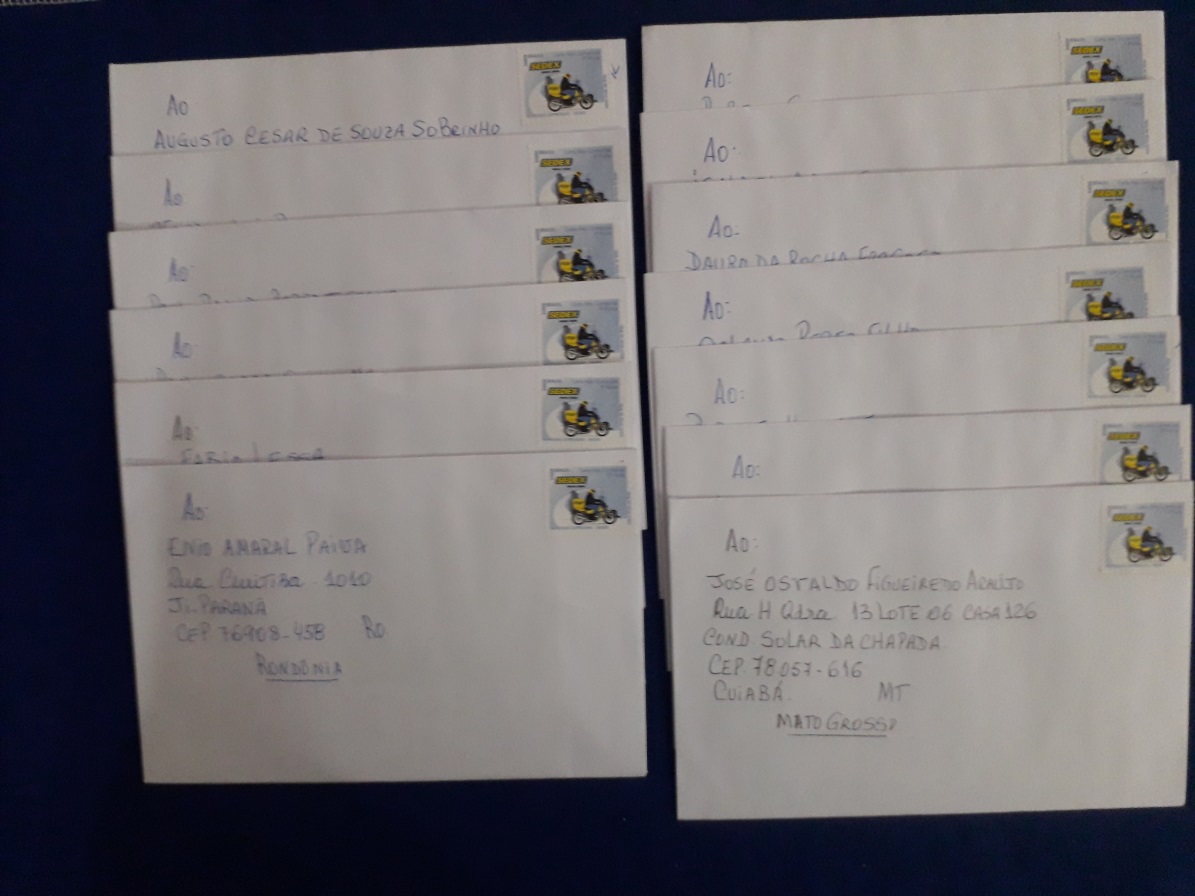 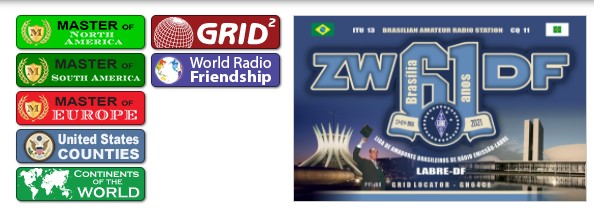 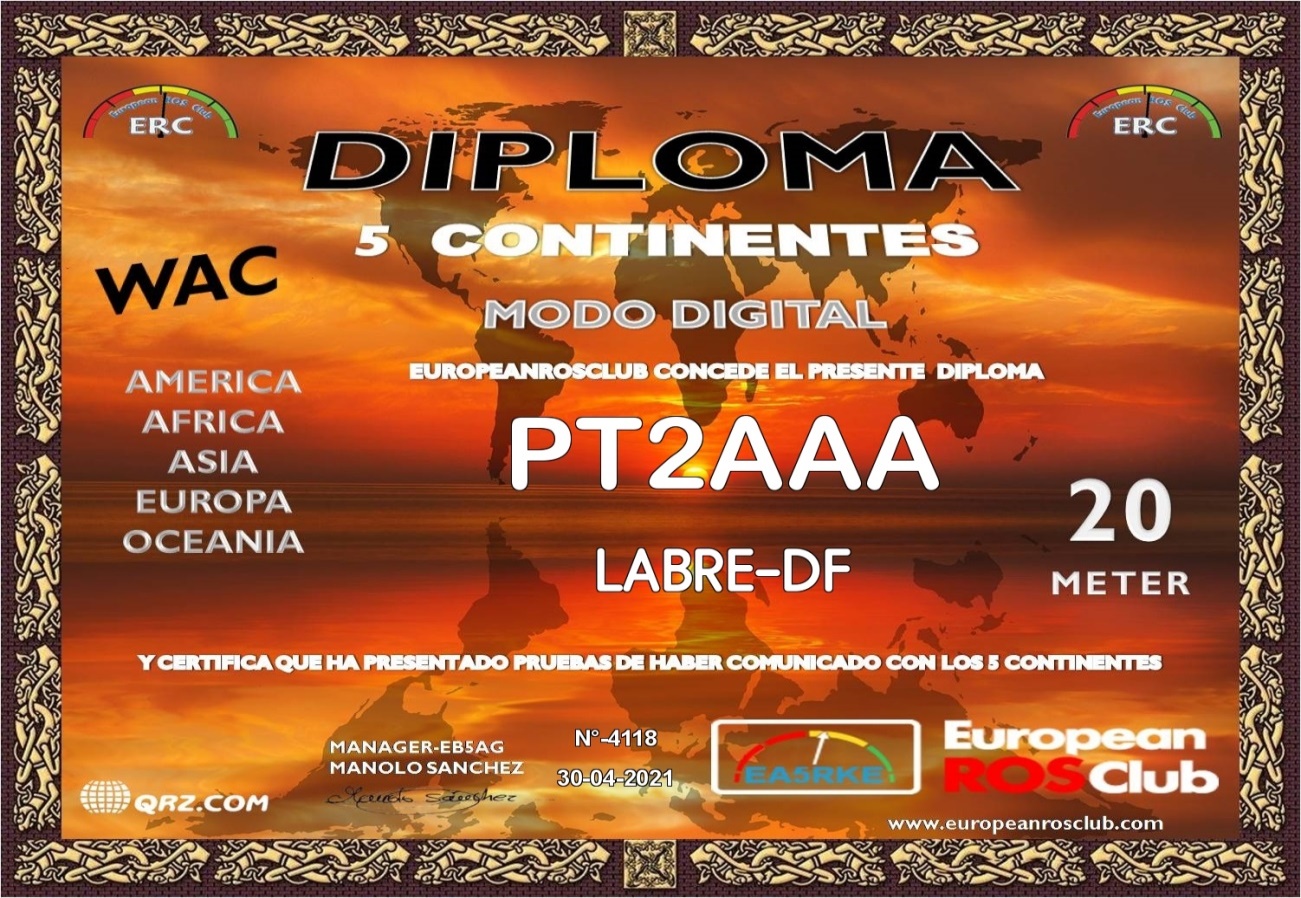 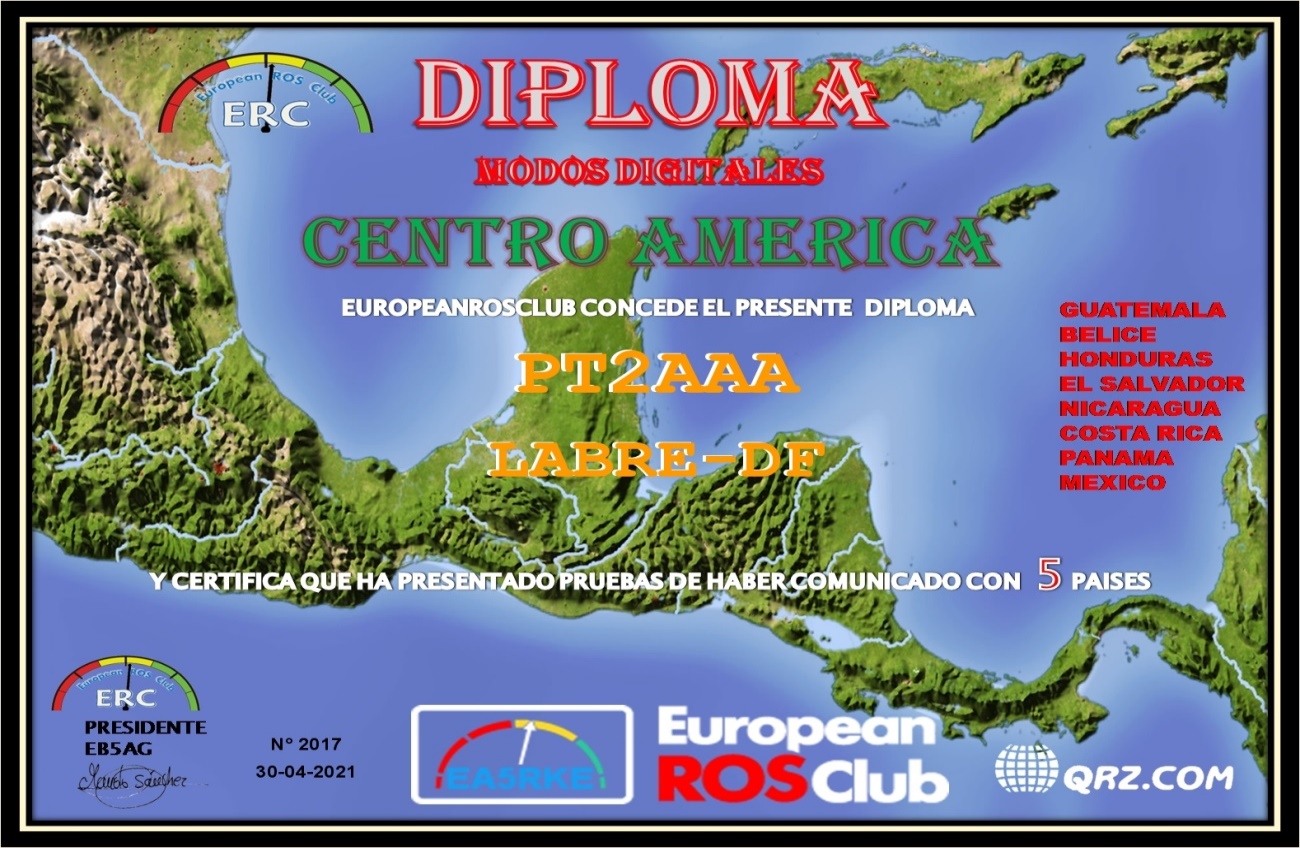 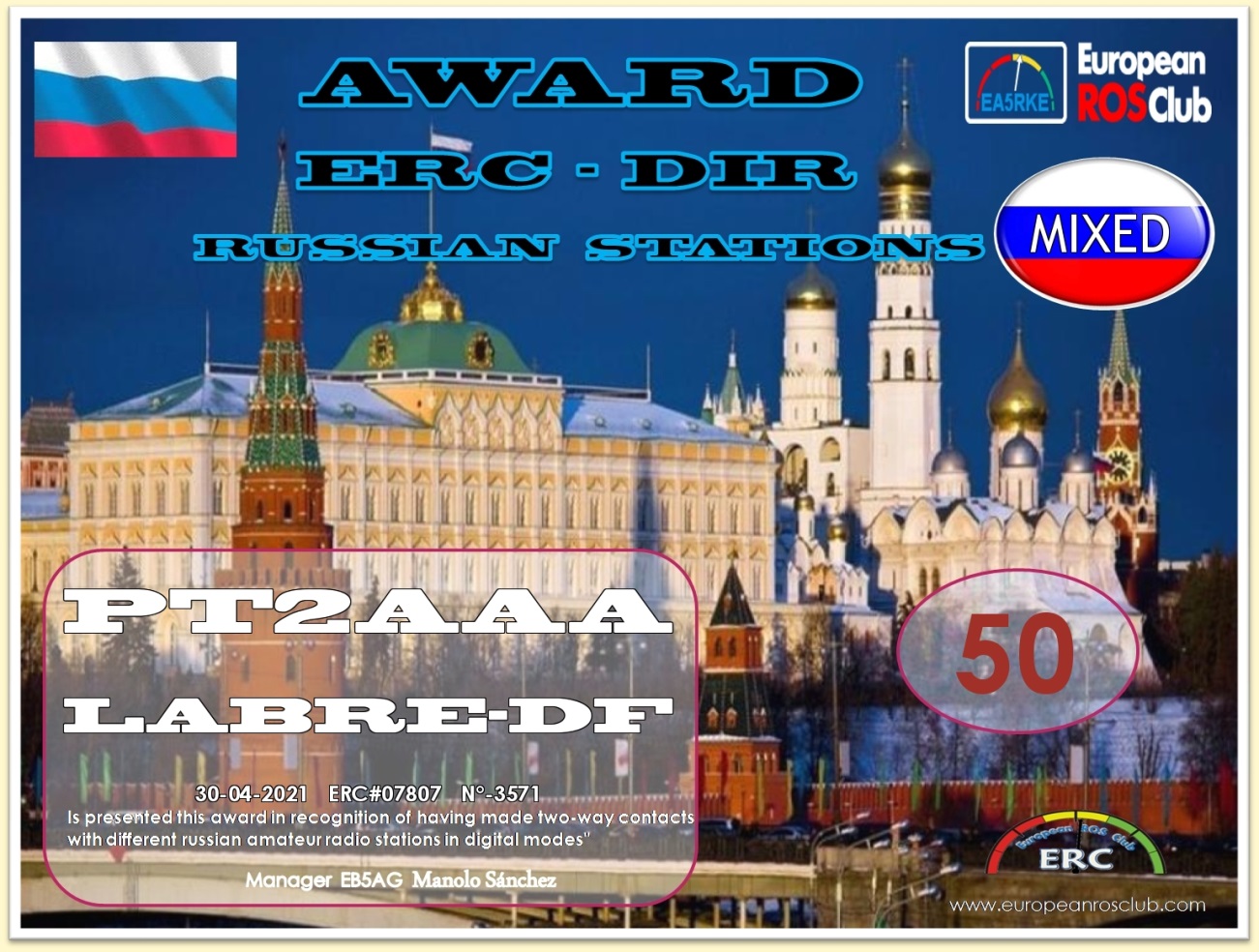 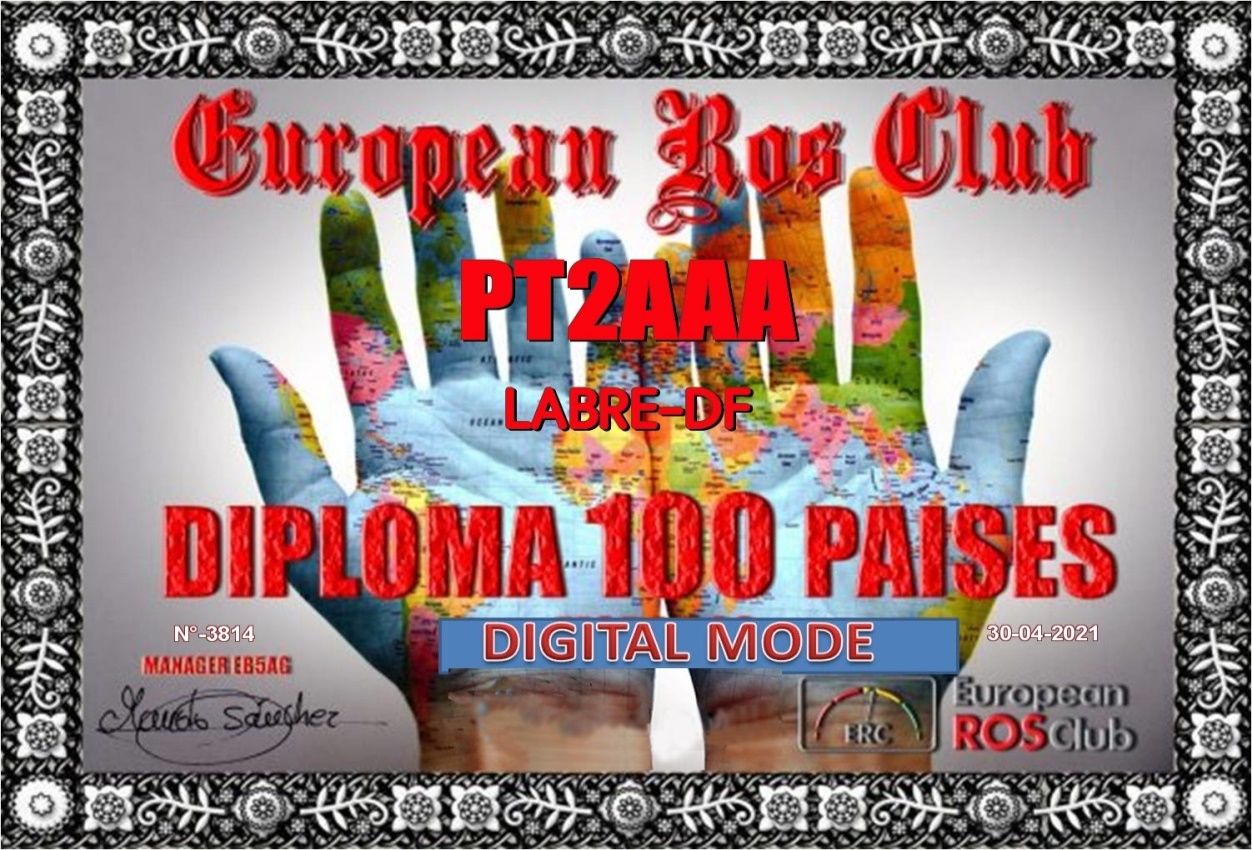 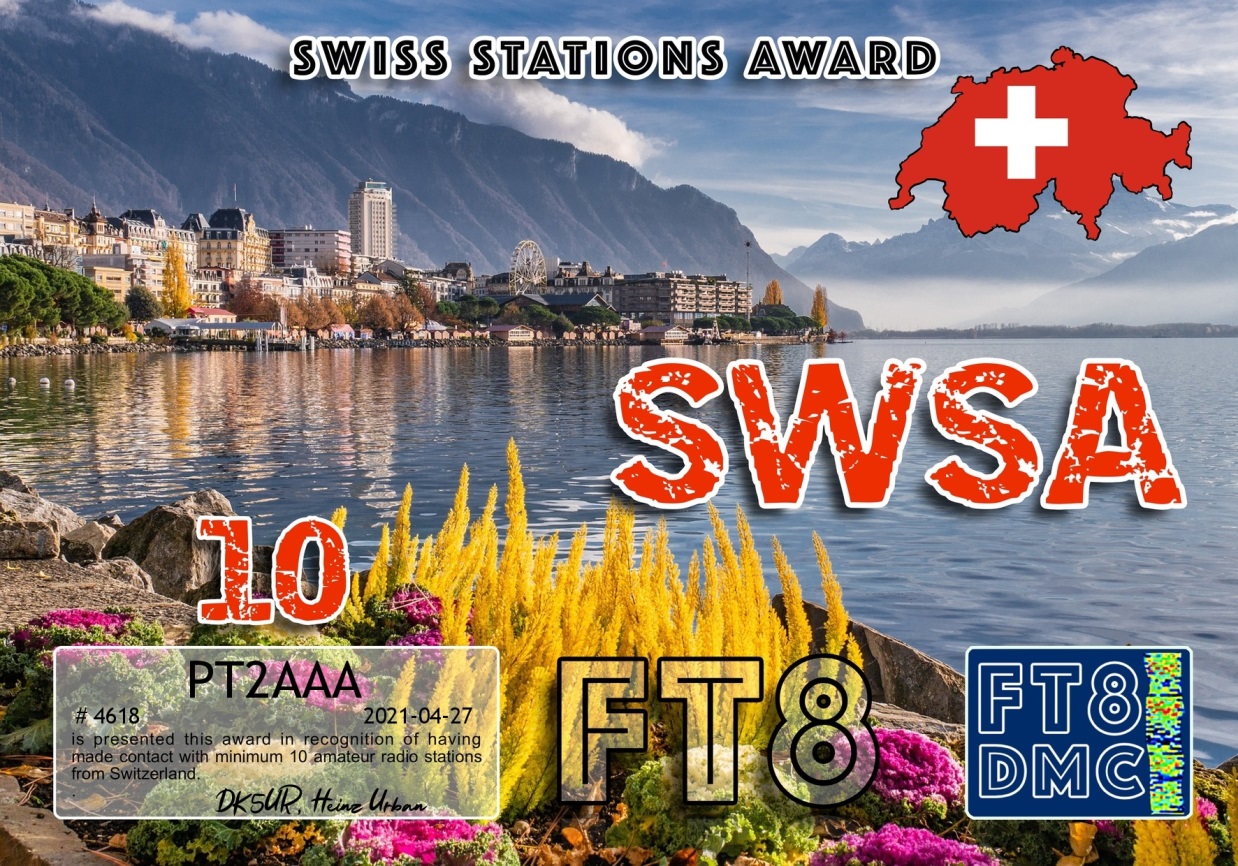 Foram recebidos 361 certificados na modalidade Digital FT8, durante a operação do ZW61DF. Como a LABRE/ DF – PT2AAA foi a responsável, ela é que recebe os Certificados.Diretor de Eventos - Carlos de Souza Morgado- PT2CSMPara: TODOS OS RADIO AMADORES.   SB DX ARL ARLD027 - 8 de julho de 2021.Notícias do ARLD027 DXO boletim desta semana foi possível com informações fornecidas peloThe Daily DX, o OPDX Bulletin, o 425 DX News, o DXNL, Contest Corraldo QST e o ARRL Contest Calendar e os sites WA7BNM. Obrigadoa todos.FRANCE, F. Michel, F8GGZ opera como TM108TDF em torno do Tour deFrance. Consulte qrz.com para obter uma programação operacional. Ele está QRV em 80 a20 metros usando CW e SSB. QSL via F8GGZ (B).JAPÃO, JA. A Japan Amateur Radio League (JARL) participa doConcurso IARU de várias regiões usando os indicativos 8N2HQ, 8N3HQ,8N6HQ, 8N8HQ e 8N9HQ. QSL via bureau.BRASIL, PY. Liga de Amadores Brasileiros de Rádio Emissão do Brasil(LABRE) participará do Concurso IARU como PX2HQ. QSL via PY2KP.RÚSSIA, RA. O indicativo de chamada de evento especial R100KOMI celebra o 100ºaniversário da República de Komi até o final de setembro. QSLvia ClubLog OQRS e R1II.ARUBA, P4. John, W2GD está ativo como P44W até 13 de julho. Eleoperará principalmente CW e participará doCampeonato Mundial de HF da IARU . QSL via LoTW ou direto para N2MM.POLÔNIA, SP. A estação de eventos especiais SN88LOT comemora ovôo transatlântico dos pilotos lituanos Steponas Darius eStasys Girenas 88 anos atrás. Depois de cruzar o Atlântico, ovôo terminou em um acidente perto da aldeia de Pszczelnik. QSL viaSP1PMY (d / B).GUATEMALA, TG. Steve, K4IM está na Cidade da Guatemala até 15 de agosto e planeja usar sua chamada TG9AWS. Ele opera os modos CW, SSB e digital em 40 a 6 metros. QSL via W3HNK ou direto para K4IM.ALASKA, KL7. Os membros do Grupo de Competição do Pólo Norte estarão QRV comoW1AW / KL7 até 13 de julho. A atividade será em todas as bandas e modoscom quatro estações ativas. Isso inclui ser uma entrada da Estação HQno próximo IARU HF World Championship. QSL via W1AW.BÓSNIA E HERZEGOVINA, E7. O E7HQ estará ativo no IARU HFWorld Championship como aestação multiplicadora da sede da Associação de Radioamador da Bósnia e Herzegovina (ARABH). QSL via LoTWe E70ARA.SVALBARD, JW. A equipe JW0W de EA3HSO, LB1QI, LA5GI, LA7GIA, LA7THAe LA8OM planeja ser QRV de Prins Karls Forland (EU-063), de21 a 26 de julho. QSL via OQRS e LoTW de M0OXO.INDONESIA, YB. 7A2HQ será a estação ORARI HQ no IARU HFWorld Championship neste fim de semana. Procure por eles em CW e SSB em todas as seis bandas do concurso. QSL via LoTW.ESPANHA, EA. ON6ZK será o estilo de férias QRV como EA7 / ON6ZK de San Juan de Los Terreros de 15 a 23 de julho. QSL via ON6ZKdireto ou via bureau.LUXEMBURGO, LX. Em um esforço para promover atividades portáteis em 2021, a União de Radioamadores de Luxemburgo (LARU) ativará uma chamada especial LX21P durante o mês de agosto. QSL de preferência por meio da agência.NOVA ZELÂNDIA, ZL. Jacky, ZL3CW estará operando SOAB CW HP noIARU HF World Championship usando seu indicativo de chamada de evento especial ZL25NZ.CHINA, B. A equipe de operação de estudantes universitários chineses de BD0DHQ, BI4MPY, BH5HYB, BG5GDP e BI6LQC está indo para a Ilha de Shengshan para uma operação de 3 a 5 de agosto. A equipe BI4MPY / 5 estará ativa em 40, 20, 17, 15 e 6 metros usando CW, SSB e FT8.ISRAEL, 4X. A equipe 4X100AI participará do IOTA Contest nosdias 24 e 25 de julho das Ilhas Achziv (AS-100). Fora doconcurso, eles estarão QRV no FT8 e no satélite QO-100. QSL viaLoTW ou direto para 4X6ZM.REPÚBLICA DA COREIA, HL. O DS3BBC e outros estarão ativos como D70EXPO da Ilha Pukkyongnyolbi (AS-080) de 22 a 25 de julho. Eles estarão QRV em 80 a 6 metros e participarão do Concurso IOTA . QSL via LoTW ou via DS3BBC.CABO VERDE, D4. Paco, EA7KNT vai operar D4SAL da Ilha do Sal de 23 de agosto a 5 de setembro.ESTE FIM DE SEMANA NO RÁDIO. O IARU HF World Championship, o K1USN Slow Speed Test, o SKCC Weekend Sprintathon e o QRP ARCI Summer Homebrew Sprint estão disponíveis para este fim de semana. O segundo domingo do Grupo QRP dos 4 Estados será em 12 de julho.NNNN/ EXEssas notícias são transmitidas pelo nosso amigo Queiroz, PT2FR a quem agradecemos.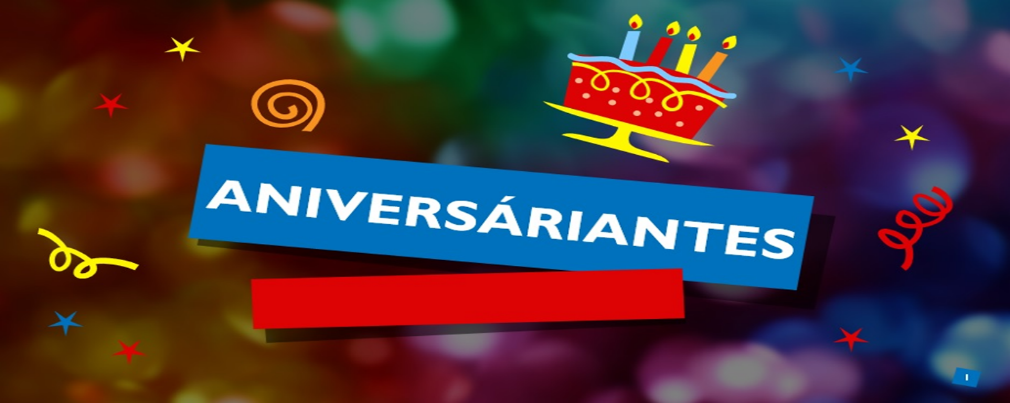 ANIVERSARIANTES DA SEMANAJULHODIA:10-IRANI FRANCO RIELLA DA FONSECA , cristalina de Humberto Moreira Riella da  Fonseca, PT2IH11- LUIZ EDUARDO COMARÚ DE OLIVEIRA, cristaloíde de Carlos Luiz de Oliveira, PT2CLO11- LEIF THALUND,  PT2ZXR11-ALBERTO DE SOUZA REIS, PT2CY11-RAPHAEL DE SOUSA PECLY´CRISTALOIDE DE JOSÉ PECLY, PT2FAB12-MARCIA CRISTINA C.B. FERNANDES, cristalina de Glauber Viana Fernandes, PS7EB12-MALLU GUERREIRO BAMBERG MORGADO, cristalina de Pedro Bamberg Morgado, PT2FLY13-HILWEDELL SOUZA DE FARÍA, cristaloíde de Vanderlei Azevedo Pinto de Faria, PT2VW13- VILMAR HERBERT DE ALMEIDA- PU2AVH14-NIELSON ALVES RIBEIRO, PP2RYB14-WALTER EUGENIO DE CASTRO JUNIOR, cristaloíde de Walter Eugênio de Castro,  PT2KM15-ALEXANDRE PEREIRA SILVA, PT2AP15-JULIANA AVESA FRANCO,  PU2BJF, cristalina de Gustavo de Faria Franco,  PT2ADM15- SUELI CASANOVA GUEDES, cristalina de Carlos Eduardo Saraiva Guedes, PT2CG15-SARA FERNANDE DE OLIVEIRA SILVA, cristalina de Paulo José da Silva, PU2APJ.Agradecemos aos colegas que acompanharam este boletim, aos que contribuíram de uma forma ou de outra para a realização deste, e a distinta escuta da ANATEL caso estejam nos monitorando.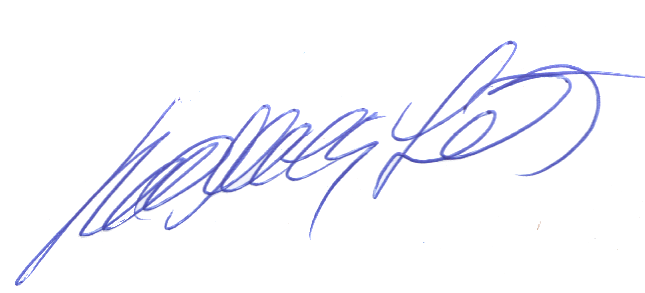 _________________________Roberto Franca Stuckert – PT2GTIPRESIDENTE LABRE-DF